VREDESVIERING IN DE ADVENTEEN KLEIN BEGIN VAN VREDE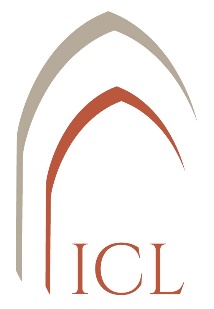 Dit gebedsmoment is geschikt voor grotere en kleinere groepen. Het kan doorgaan op een avond in de advent, of in de rechtstreekse aanloop naar Kerstmis, tijdens de laatste dagen van de advent. De gebedsruimte wordt niet te fel verlicht, maar van kleine brandende kaarsjes voorzien. Eventueel kan een spot gericht worden op een beeld dat een biddende sfeer creëert: een icoon, een lege kribbe, de kerststal, een evangeliarium opengeslagen op de eerste pagina …Lied: Dans nos obscurités (Taizé)Het gebedsmoment begint met een repetitief refrein van Taizé. Een aanzingkoortje of een cantor kunnen met de deelnemers al even vóór het begin van het gebedsmoment het lied zingen.Dans nos obscurités,
allume le feu qui ne s’éteint jamais, qui ne s’étient jamais.Of in het Nederlands:Als alles duister is,
ontsteek dan een lichtend vuur dat nooit meer dooft, een vuur dat nooit meer dooft.Of: Wait for the Lord (Taizé)Kruisteken en openingswoordGL:	Wij wachten in deze donkere dagen
op de komst van Gods Zoon in ons leven.
Arm als een kind wil Hij worden
om ons hart te openen voor zijn vrede.
Hij zegent deze tijd van verlangen, 
van ‘uitzien naar’.
Hij houdt de hoop levend dat ooit de tijd komt
waarin de aarde vervuld is van zijn vrede.Psalm 72, 1-8Keervers:	Voor kleine mensen is Hij bereikbaar,
Hij geeft hoop aan rechtelozen,
Hun bloed is kostbaar in zijn ogen,
Hij koopt hen vrij uit het slavenhuis. (Refrein van ZJ 207)L. 1	Mijn God, verleen de koning uw wijsheid,
de koningszoon uw rechtvaardigheid.
Hij moge uw volk rechtvaardig besturen,
uw armen met billijkheid.L. 2	Dan stroomt de vrede omlaag van de bergen,
en van de heuvels het recht.
Hij zal het geringe volk beschermen,
de kinderen der armen verlossen
en hun verdrukkers verslaan.
Hij leve zolang als de zon blijft stralen,
zolang de maan aan de hemel staat. (keervers)L. 1	Hij zal voor ons zijn als dauw op de velden,
als regen die mild de aarde besproeit.
Rechtvaardigheid zal in zijn dagen ontbloeien
en welvaart alom tot het einde der maanden.
Regeren zal hij van zee tot zee,
vanaf de rivier tot de grens van de aarde.L. 2	De arme die steun vraagt zal Hij bevrijden,
de ongelukkige zonder hulp.
Hij zal zich ontfermen over misdeelden,
de zwakken schenkt hij weer levensmoed.
Van onrecht en druk zal hij hen verlossen,
hun bloed is kostbaar voor hem. (keervers)L. 1	Lang moge hij leven, met goud geëerd,
in dankbaar gebed zal men hem gedenken,
hem zegenen iedere dag.
Een weelde van graan zal de velden bedekken,
de oogst op de bergen ruist als een woud,
bevolkt zijn de steden als vruchtbare weiden.L. 2	Voor eeuwig blijve zijn naam geprezen,
in ere zolang er dagen zijn.
Die naam zal een zegenspreuk zijn op aarde,
want hem prijzen alle volken gelukkig.
De Heer zij geprezen, Israëls God,
die wonderen doet als geen ander;
geprezen zijn heilige Naam voor altijd,
zijn glorie vervulle de aarde.Keervers:	Voor kleine mensen is Hij bereikbaar
Hij geeft hoop aan rechtelozen,
Hun bloed is kostbaar in zijn ogen,
Hij koopt hen vrij uit het slavenhuis.Lezing: Fil 4, 4-7Uit de brief van de heilige apostel Paulus aan de christenen van Filippi.Verheugt u in de Heer te allen tijde.
Nog eens: verheugt u!
Uw vriendelijkheid moet bij alle mensen bekend zijn.
De Heer is nabij.
Weest onbezorgd.
Laat al uw wensen bij God bekend worden in gebed en smeking,
en nooit zonder dankzegging.
En de vrede van God die alle begrip te boven gaat,
zal uw harten en gedachten behoeden in Christus Jezus.Woord van de Heer.OverwegingEén van de lectoren leest de overweging, indien mogelijk aan de lege kribbe of stal of bij de icoon. Na het lezen volgt een uitgebreide stilte, zodat de deelnemers tot gebed kunnen komen.Gebed om Gods komstNa elke bede volgt een stiltemoment of men zingt samen de acclamatie ZJ 11aGL.	De goede God weet wat wij verlangen.
Laten wij de ogen openen voor zijn nabijheid,
terwijl wij bidden:L.	Om de komst van Gods menslievendheid
die heelt wat gekwetst en beschadigd werd,
die de broze relaties tussen mensen versterkt.Accl. 	Kom, o Heer, en wacht niet langer;
kom ons redden in deze tijd.Om de komst van de Vredevorst
voor wie verlangen naar de macht van de nederige liefde,
voor degenen die in hun leven zoeken naar waarheid.AcclamatieOm de komst van het Woord
voor deze verdeelde en onverzoende wereld;
voor de mensheid die wil terugkeren
uit de ballingschap van gebrokenheid en dood.AcclamatieOm herstel van de innerlijke vrede
voor elk geschonden kind,
voor elke schreiende vrouw,
voor elke machteloze man.AcclamatieOm de herleving van de hoop;
om Gods menslievendheid;
om de menswording van de Heer;
om de komst van Jezus Christus,
God-met-ons!AcclamatieGL.	Heer, uw macht is die van de liefde.
Wij prijzen en danken U
omdat uw liefde zo groot is 
dat uw eigen Zoon ons bestaan komt delen.
Help ons hart open te staan voor Hem
die hoop en vrede zal brengen,
Jezus, uw Zoon,
de dienaar van allen.OnzevaderGL:	Heer, onze Vader,
Gij kent onze verwachting.
Schenk ons al de vreugde voor uw komst
door onze ogen te openen 
voor de tekenen van uw nabijheid,
wanneer wij eensgezind bidden:Onze Vader …Afsluitend gebed en zegenbede (ZJ 26e)GL:	God, bij het begin van de wereld
hebt Gij het woord gesproken
dat licht bracht in de duisternis.
Laat uw woord nu verschijnen in onze wereld,
zodat het de gids kan worden van uw volk dat hoopt
op de liefde en de vrede van Christus,
uw Zoon en onze Heer.De Heer schenke ons zijn zegen,
Hij beware ons voor onheil
en geleide ons tot eeuwig leven.